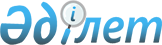 О внесении изменений и дополнений в решение маслихата Есильского района Северо-Казахстанской области от 8 января 2021 года № 58/389 "Об утверждении бюджета Бескудукского сельского округа Есильского района Северо-Казахстанской области на 2021-2023 годы"Решение маслихата Есильского района Северо-Казахстанской области от 21 апреля 2021 года № 6/44. Зарегистрировано Департаментом юстиции Северо-Казахстанской области 26 апреля 2021 года № 7346
      В соответствии со статьями 106, 109-1 Бюджетного кодекса Республики Казахстан, пунктом 2-7 статьи 6 Закона Республики Казахстан "О местном государственном управлении и самоуправлении в Республике Казахстан", маслихат Есильского района Северо-Казахстанской области РЕШИЛ:
      1. Внести в решение маслихата Есильского района Северо-Казахстанской области "Об утверждении бюджета Бескудукского сельского округа Есильского района Северо-Казахстанской области на 2021-2023 годы" от 8 января 2021 года № 58/389 (зарегистрировано в Реестре государственной регистрации нормативных правовых актов под № 7006) следующие изменения и дополнения:
      пункт 1 изложить в новой редакции:
      "1. Утвердить бюджет Бескудукского сельского округа Есильского района Северо-Казахстанской области на 2021-2023 годы согласно приложениям 1, 2, 3 соответственно, в том числе на 2021 год в следующих объемах:
      1)доходы – 25 134 тысяч тенге:
      налоговым поступлениям – 1 644 тысяч тенге;
      неналоговым поступлениям - 0 тысяч тенге;
      поступления от продажи основного капитала - 0 тысяч тенге;
      поступления трансфертов – 23 490 тысяч тенге;
      2)затраты – 26 252,7 тысяч тенге;
      3) чистое бюджетное кредитование - 0 тысяч тенге:
      бюджетные кредиты - 0 тысяч тенге;
      погашение бюджетных кредитов - 0 тысяч тенге;
      3)сальдо по операциям с финансовыми активами - 0 тысяч тенге:
      приобретение финансовых активов - 0 тысяч тенге;
      поступления от продажи финансовых активов государства - 0 тысяч тенге;
      5) дефицит (профицит) бюджета - -1 118,7 тысяч тенге;
      6) финансирование дефицита (использование профицита) бюджета – 1 118,7 тысяч тенге:
      поступление займов - 0 тысяч тенге;
      погашение займов - 0 тысяч тенге;
      используемые остатки бюджетных средств – 1 118,7 тысяч тенге.";
      дополнить пунктом 1-1 следующего содержания:
      "1-1. Предусмотреть в бюджете Бескудукского сельского округа расходы за счет свободных остатков, сложившихся на начало финансового года в сумме 1 118,7 тысяч тенге согласно приложению 4.";
      приложение 1 к указанному решению изложить в новой редакции согласно приложению 1 к настоящему решению;
      дополнить указанное решение приложением 4 согласно приложению 2 к настоящему решению.
      2. Настоящее решение вводится в действие с 1 января 2021 года. Бюджет Бескудукского сельского округа Есильского района Северо-Казахстанской области на 2021 год Направление свободных остатков бюджетных средств, сложившихся на 1 января 2021 года
					© 2012. РГП на ПХВ «Институт законодательства и правовой информации Республики Казахстан» Министерства юстиции Республики Казахстан
				
      Председатель сессии маслихата Есильского района Северо-Казахстанской области

П. Гольцер

      секретарь маслихата Есильского района Северо-Казахстанской области

А. Бектасова
Приложение 1 к решениюмаслихата Есильского районаСеверо-Казахстанской областиот 21 апреля 2021 года№ 6/44Приложение 1к решению маслихатаЕсильского районаСеверо-Казахстанской областиот 8 января 2021 года№ 58/389
Категория
Класс
подкласс
Наименование
Сумма (тысяч тенге) 
1) Доходы
25 134
1
Налоговые поступления
1 644
04
Налоги на собственность
1 644
1
Налоги на имущество
10
3
Земельный налог
120
4
Налог на транспортные средства
1 514
4
Поступление трансфертов
23 490
02
Трансферты из вышестоящих органов государственного управления
23 490
3
Трансферты из районного (города областного значения) бюджета
23 490
Функциональная группа
Администратор бюджетных программ
Программа
Наименование
Сумма (тысяч тенге) 
2) Затраты
26 252,7
01
Государственные услуги общего характера
15 073
124
Аппарат акима города районного значения, села, поселка,сельского округа
15 073
001
Услуги по обеспечению деятельности акима города районного значения, села, поселка, сельского округа
15 073
07
Жилищно-коммунальное хозяйство
9 716
124
Аппарат акима города районного значения, села, поселка, сельского округа
9 716
008
Освещение улиц в населенных пунктах
7 041
009
Обеспечение санитарии населенных пунктов
2 675
12
Транспорт и коммуникации
345
124
Аппарат акима города районного значения, села, поселка, сельского округа
345
013
Обеспечение функционирования автомобильных дорог в городах районного значения, селах, поселках, сельских округах
345
15
Трансферты
1 118,7
124
Аппарат акима города районного значения, села, поселка, сельского округа
1 118,7
051
Целевые текущие трансферты из нижестоящего бюджета на компенсацию потерь вышестоящего бюджета в связи с изменением законодательства
1 118,7
3) Чистое бюджетное кредитование
0
Бюджетные кредиты
0
Погашение бюджетных кредитов
0
4) Сальдо по операциям с финансовыми активами
0
Приобретение финансовых активов
0
Поступления от продажи финансовых активов государства
0
5) Дефицит (профицит) бюджета
-1 118,7
6) Финансирование дефицита (использование профицита) бюджета
1 118,7
7
Поступления займов
0
16
Погашение займов
0
Категория
Класс
подкласс
Наименование
Сумма (тысяч тенге)
8
Используемые остатки бюджетных средств
1 118,7
01
Остатки бюджетных средств
1 118,7
1
Свободные остатки бюджетных средств
1 118,7Приложение 2к решению маслихатаЕсильского районаСеверо-Казахстанской областиот 21 апреля 2021 года№ 6/44Приложение 4к решению маслихатаЕсильского районаСеверо-Казахстанской областиот 8 января 2021 года№ 58/389
Функциональная группа
Администратор бюджетных программ
Программа
Наименование
Сумма (тысяч тенге)
15
Трансферты
1 118,7
124
Аппарат акима города районного значения, села, поселка, сельского округа
1 118,7
051
Целевые текущие трансферты из нижестоящего бюджета на компенсацию потерь вышестоящего бюджета в связи с изменением законодательства
1 118,7
Итого:
1 118,7